Biomedical ScienceSeñor RoblesEndocrine SystemStudy Guide1. The pineal gland 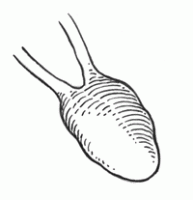 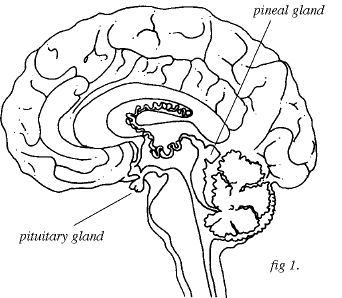 2. The pituitary gland has two lobes: the anterior and the posterior. Each lobe has its own secretions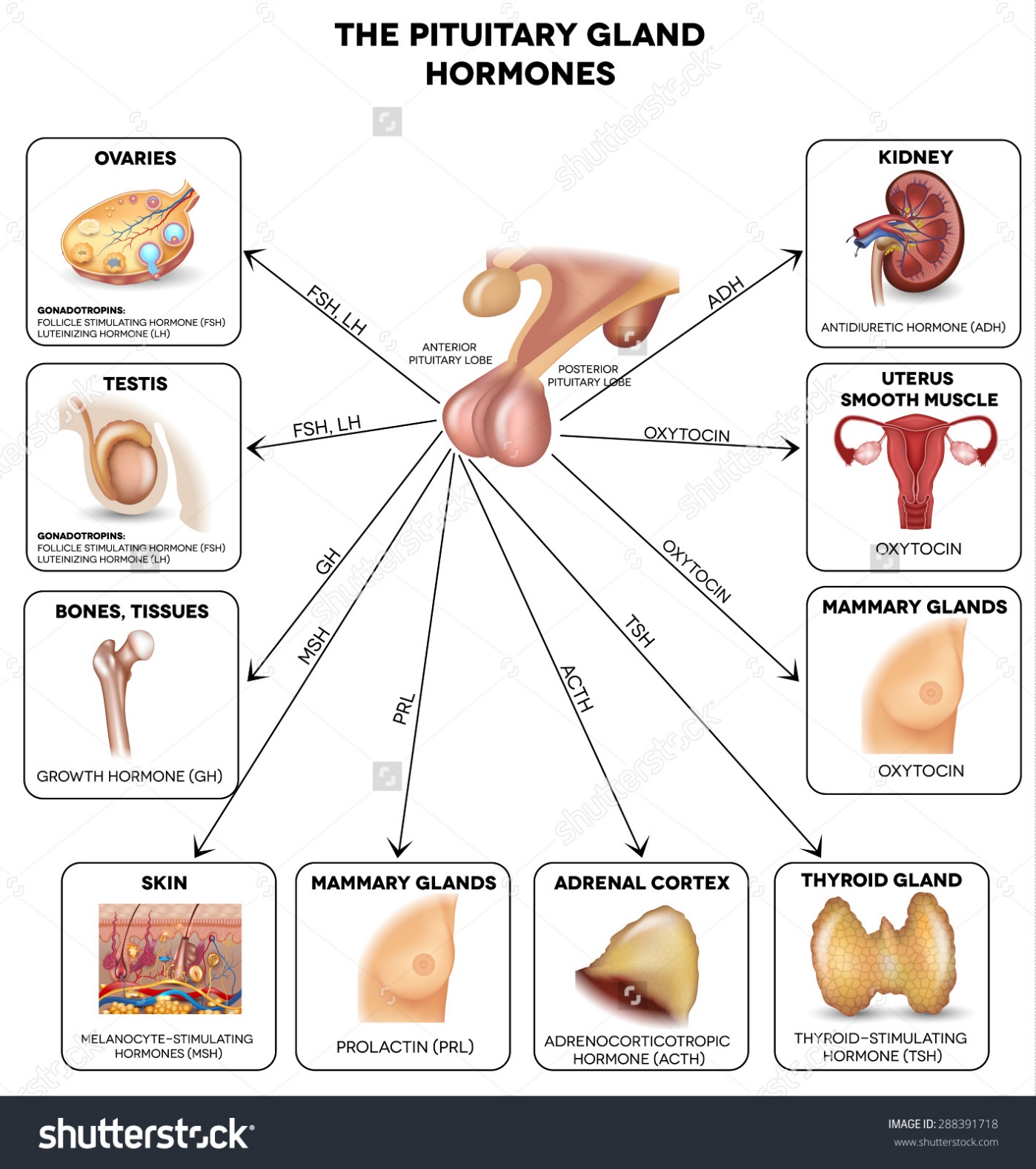 To summarize:A. The Anterior pituitary gland;3. The thyroid gland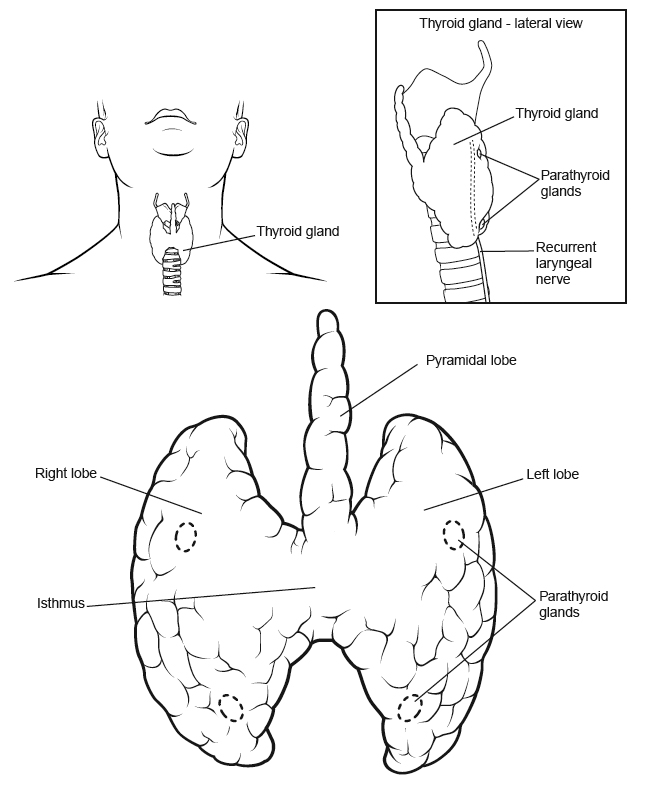 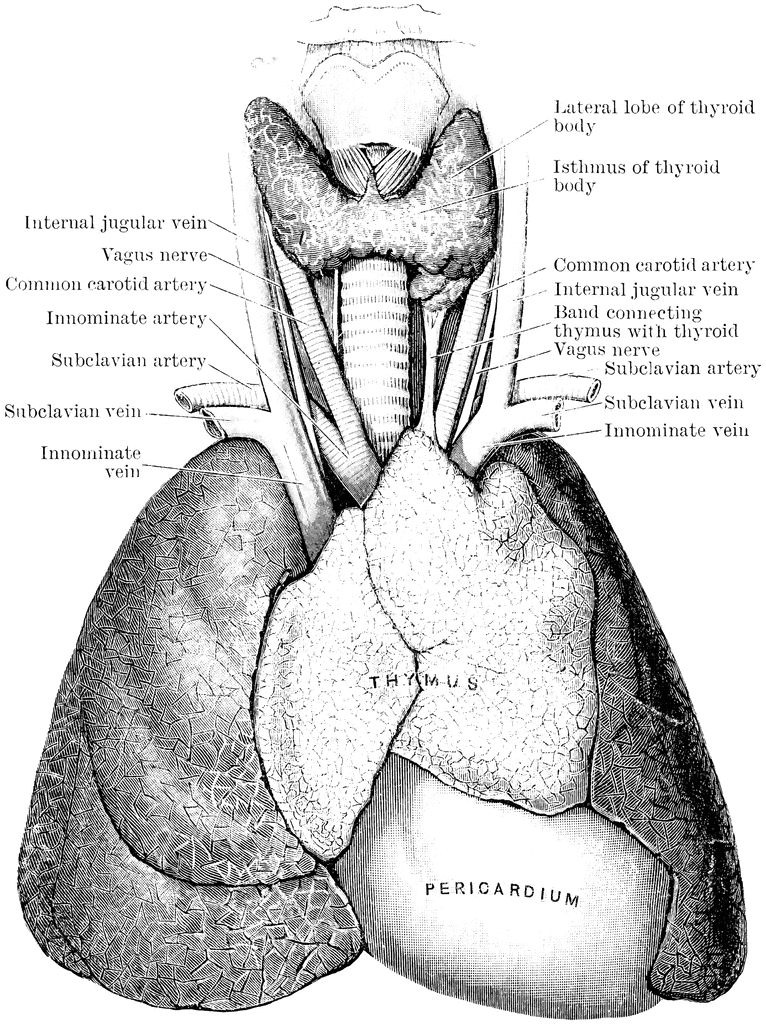 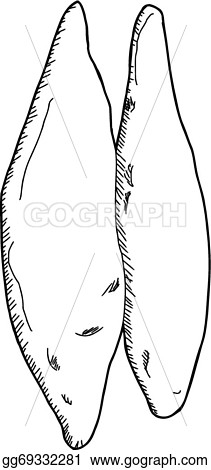 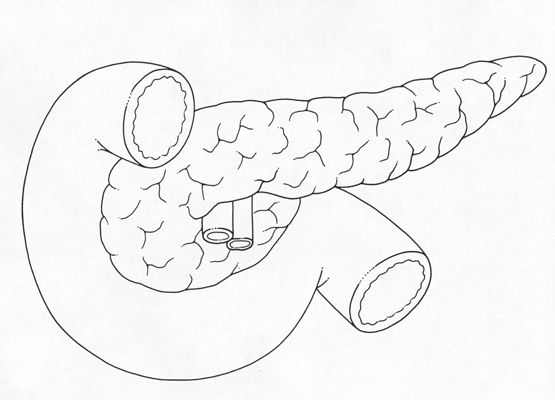 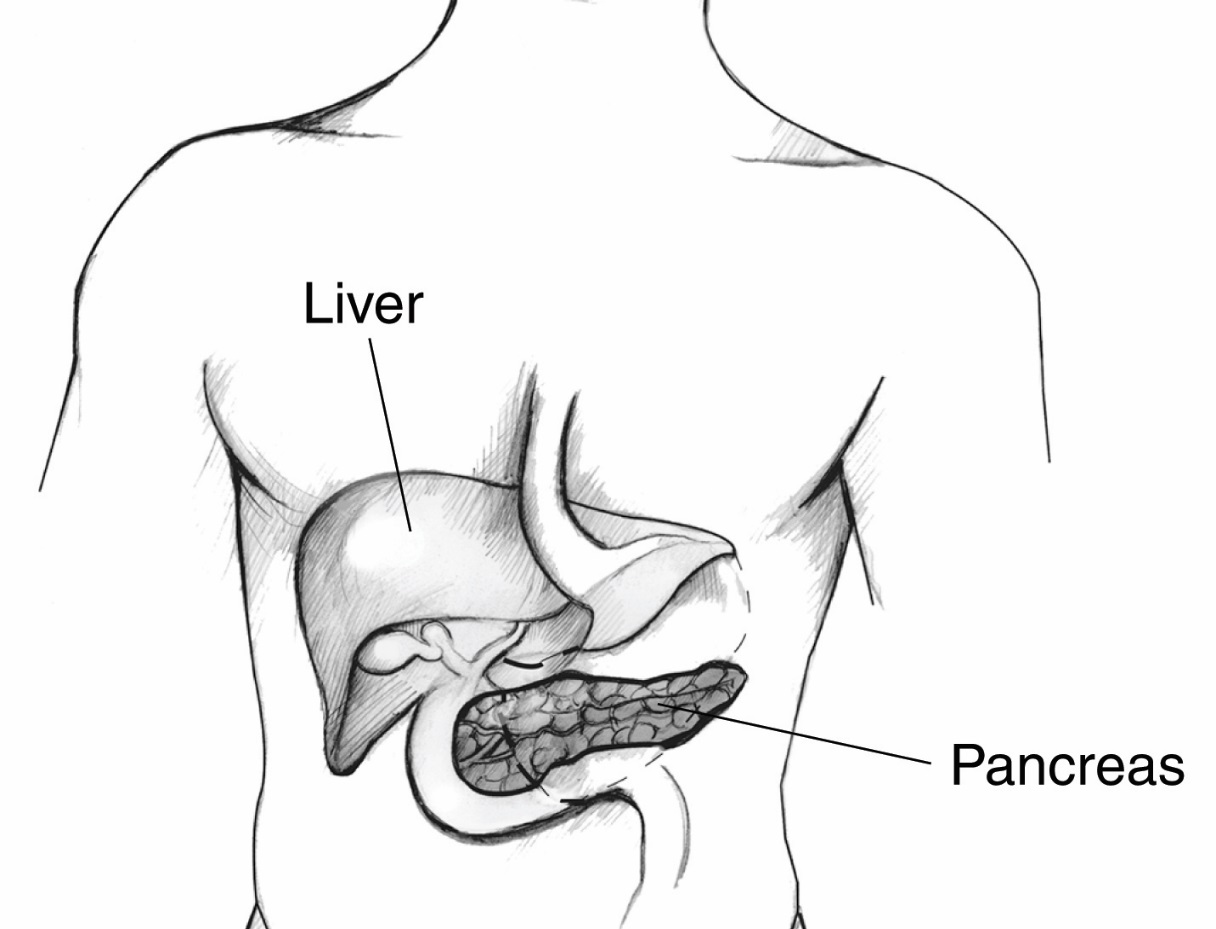 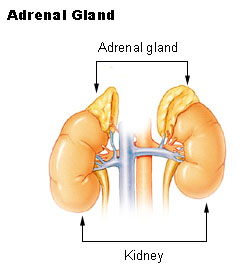 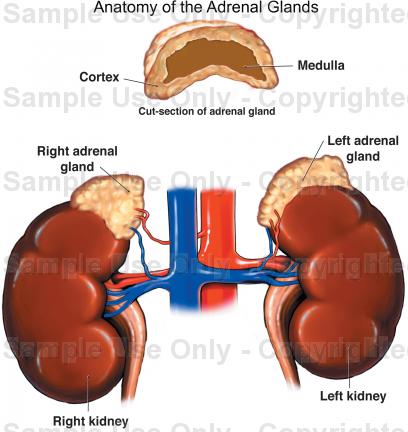 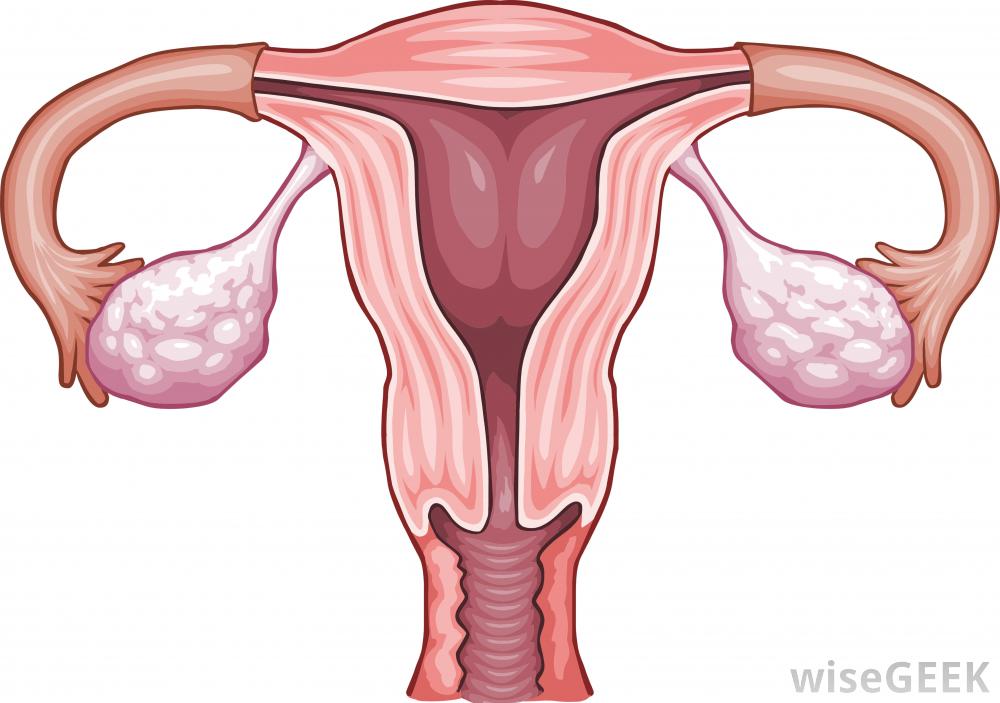 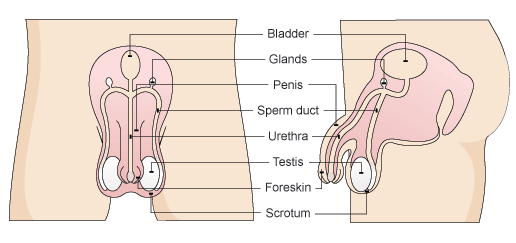 